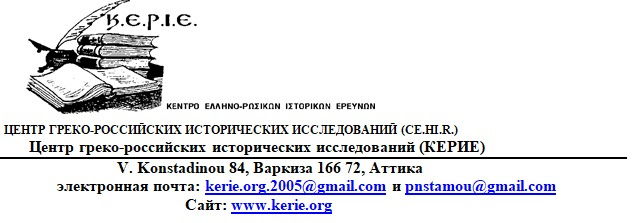 ПРЕСС-РЕЛИЗ7 октября 2021 г.   2 & 3.10.2021 на Санторини с большим успехом прошла научная конференция « Санторини и Россия », организованная Центром греко-российских исторических исследований (KERIE) и муниципалитетом Тира.   Конференция стала актуальным событием « 2021 года, Года греко-российской истории », официально согласованного между Президентом России и Премьер-министром Греции. Конференция внесена в официальный список праздничных мероприятий года, посвященных Министру иностранных дел, и внесена в  «Под эгидой посла России в Афинах» Андрея Маслова. Посла России на конференции представлял атташе по вопросам образования Федор Калаидов, который выступил с соответствующим приветствием. Представитель Министерства иностранных дел Греции по случаю празднования г-н Эль Клис Посол также направил приветствие и был зачитан. . На конференции также выступил префект Тиры г-н Чар. Дарзентас, представитель Ассоциации греко-российской дружбы д-р. Ф. Цинцу, президент Морского музея Греции г-жа А. Анастассопулу-Палумпи, а также зачитали приветствие доктора Т.    Об открытии объявили президенты конференции, г-н Антониос Сигалас, мэр Тиры и профессор университета. Патры Д-р Д. Мониуди-Гавала, президент KERIE. Об окончании конференции объявила заместитель мэра Тиры г-жа София Китсу.   На конференции с заявлениями выступили 13 уважаемых делегатов, в том числе терайский академик г-н Чар. Руссос, потомок греческих бизнесменов в России. Продолжительность каждого выступления составляла 25 минут, после каждого выступления следовало плодотворное обсуждение.    Представлены выводы конференции, представленные в конце генеральным секретарем KERIE доктором Паносом Стамосом.                  Выводы конференции Thera 2 & 3/10/2021    KERIE за свои 16 лет выполнила важный проект, состоящий из полевых исследований, исследований, конференций, семинаров и публикаций.Первый семинар , проведенный был в 2006 году в городе Санторини, на « русских консулов в архипелаге 18 века .». Присутствуют великие историки из Греции и России Первая конференция, организованная KERIE, снова прошла на Санторини на тему « Санторини и Россия » в контексте особого года « 2021, Год греко-российской истории », который завершился в воскресенье 3.10.2021. Конференция была организована в сотрудничестве с муниципалитетом Санторини и проходила «под эгидой посольства России в Афинах». В конференции приняли участие 13 делегатов с анонсами, которые охватили тематические секции:-         Коммерческие и морские операции,-         Церковные отношения,-         Звери в России (экономические, социальные и семейные отношения)Из анонсов и последовавших интересных дискуссий появилась важная историческая информация. Представленная информация, многие в первый раз, из которого стало ясно , что Санторини удалось построить прочные связи с Россией, результатом которого стало то , что остров разработал процветающей экономики в 18 в начале 20 - го века.На конференции было показано, что основы для развития процветания острова в указанный период были обусловлены:-         В производстве вин превосходного качества, что соответственно создавало возможности для экспорта в различные страны, но основная часть вин экспортируется в Россию (красное, белое вино и сладкое винсанто для Евхаристии). -         В развитии Thera Shipping, которая продвигала сельскохозяйственную продукцию (в основном вина) в портах Черного моря (Черного моря) и особенно России.-         Большой спрос на торговлю лечебными продуктами, как правило, из прибрежных стран Средиземного моря, Черного моря и особенно из России, подтолкнул строительство на острове многих коммерческих парусных лодок в ограниченных удобных бухтах острова. -         Тера, либо купцы, либо моряки, прибыли в Россию, открыли заправочные станции, филиалы и переправили с острова в Россию чиновников и другой персонал.На протяжении десятилетий Theraee установила тесные отношения с Россией, работая в больших и малых городах этой великой страны. Тогда у них была возможность привезти на остров мебель и оборудование для построенных ими особняков, в Мессарию - виноделов, в Ию - капитанов. Они даже принесли на остров ручки для своего дома.Большое количество священной утвари и реликвий русского происхождения было обнаружено исследованием KERIE в 16 церквях. На конференции было представлено несколько образцов, а также делегаты посетили 3 церкви и внимательно ознакомились с этими историческими церковными памятниками.Ссылки делегатов Thera на данные их семей, исторические сведения и отношения с Россией наиболее реалистично подчеркивают связь (коммерческую, морскую, социальную) Санторини с Россией. KERIE в своих важных публикациях пополнила «Библиотеку KERIE» книгу «Алафузовские операции в Императорской России », которая была представлена ​​на конференции. Выступление ученых Российской академии Казани, успешной деятельности Священного Alafouzos в России, с крупными компаниями и значительное представительство Therian судоходства в России, провозглашенная решающее значение не развития острова 18 а , до начала 20 - го века, через тесные торговые связи с Россией.   Присутствие и поддержка г-на Федора Калаидова, представителя по вопросам образования, представителя посла России Андрея Мальсова на конференции, а также контакты, которые он установил в ходе мероприятий конференции, дали возможность выйти на новые базы и возобновить отношения Сан, в культурной, но также и в экономической сфере.Успех конференции во многом обязан ее сторонникам и особенно спонсорам, которых мы благодарим за их добрые услуги и гостеприимство.Наконец, очень хорошее сотрудничество официальных лиц KERIE и соответствующих должностных лиц муниципалитета Тира привело к успешной научной конференции, которая доказала, что Санторини не только самый красивый остров Греции, но и имеет важное значение. историко-культурный след., с ведущими перспективами в отношениях между Грецией и Россией.          Профессор д-р Д. Мониуди-Гавала,                      Президент KERIE            Д - р Панос Стаму,                                                 Генеральный секретарь KERIE          